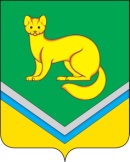 АДМИНИСТРАЦИЯСЕЛЬСКОГО ПОСЕЛЕНИЯ УНЪЮГАНОктябрьского районаХанты – Мансийского автономного округа – ЮгрыПОСТАНОВЛЕНИЕот 31 января 2023 г.						                    № 20п.УнъюганО внесении изменений в постановлениеАдминистрации сельского поселения Унъюган от 02.03.2020 № 54 «Об утверждении административного регламента предоставления муниципальной услуги «Передача в аренду, безвозмездное пользование имущества,находящегося в собственности муниципальногообразования, за исключением земельныхучастков и жилых помещений»В соответствии с Федеральным законом от 27.07.2010 № 210-ФЗ «Об организации предоставления государственных и муниципальных услуг», в целях приведения нормативных-правовых актов в соответствие с действующим законодательством:Внести в постановление Администрации сельского поселения Унъюган от 02.03.2020     № 54 «Об утверждении административного регламента предоставления муниципальной услуги «Передача в аренду, безвозмездное пользование имущества, находящегося в собственности муниципального образования, за исключением земельных участков и жилых помещений» (с изменениями на 07.06.2022) следующие изменения:В разделе 1 приложения к постановлению:а) в абзаце втором пункта 1 слова «находящегося в собственности Администрации поселения (далее - имущество)» заменить словами «находящегося в собственности муниципального образования сельское поселение Унъюган (далее - имущество)»;б) абзац восьмой пункта 3 исключить.В разделе 2 приложения к постановлению:а) абзац пятый пункта 8 изложить в следующей редакции:«- Управление Федеральной налоговой службы по Ханты-Мансийскому автономному округу – Югре (далее - Управление ФНС)»;б) в абзаце третьем пункта 23 слова «правилам пожарной безопасности» заменить словами «правилами противопожарного режима в Российской Федерации»;в) раздел 2 приложения к постановлению дополнить подразделом 31.1 следующего содержания: «Случаи и порядок предоставления муниципальной услуги в упреждающем(проактивном) режиме в соответствии со статьей 7.3 Федерального закона № 210-ФЗ31.1. Предоставление муниципальной услуги в упреждающем (проактивном) режиме не предусмотрено.».1.3. В разделе 3 приложения к постановлению:а) абзац пятый пункта 33.1 изложить в следующей редакции:«Продолжительность и (или) максимальный срок выполнения административной процедуры прием и регистрация заявления о предоставлении муниципальной услуги указаны в п.22 Административного регламента.»;б) абзац девятый пункта 33.1 исключить;в) дополнить подразделом следующего содержания:«Рассмотрение представленного заявления и оформление документа, являющегося результатом предоставления муниципальной услуги33.2.1. Основанием для начала выполнения административной процедуры является зарегистрированное заявление о предоставлении муниципальной услуги, зарегистрированные ответы на межведомственные запросы (в случае их направления).Должностным лицом, ответственным за выполнение административной процедуры, является специалист Отдела.Содержание административных действий, входящих в состав административной процедуры:- рассмотрение заявления о предоставлении муниципальной услуги и документов, необходимых для предоставления муниципальной услуги, ответов на межведомственные запросы (в случае их направления);- оформление, подписание и регистрация документов, являющихся результатом предоставления муниципальной услуги.Критерий принятия решения: наличие документов, предусмотренных пунктом 13 Административного регламента, наличие (отсутствие) оснований для отказа в предоставлении муниципальной услуги в соответствии с пунктом 19 Административного регламента.Результат административной процедуры: подготовка предварительного решения о передаче или об отказе в передаче имущества в аренду, безвозмездное пользование.».г) абзац двадцать пятый пункта 34.1 после слова «Проект» дополнить словом «предварительного»;д) абзац шестой пункта 35 исключить.1.4. В разделе 5 приложения к постановлению абзац третий пункта 47 изложить в следующей редакции:«- постановлением администрации Октябрьского района от 17.05.2021 № 893 «Об особенностях подачи и рассмотрения жалоб на решения и действия (бездействие) администрации Октябрьского района, ее должностных лиц, муниципальных служащих.».2. Постановление обнародовать и разместить на официальном сайте Администрации сельского поселения Унъюган, в информационно-коммуникационной сети общего пользования (компьютерной сети «Интернет»).3. Постановление вступает в силу с момента его обнародования.4. Контроль за исполнением постановления возложить на заместителя главы поселения по вопросам обеспечения жизнедеятельности и управления муниципальным имуществом    Балабанову Л.В.Глава сельского поселения Унъюган	В.И.Деркач